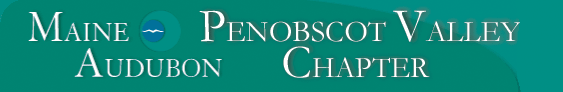 BANGOR’S BEST BIRDING AREAS: UNIVERSITY OF MAINEHere is a listing of all the species seen at the University of Maine in Orono on trips led by Penobscot Valley Chapter volunteers during the years 2012-2019.  See how many you can find, and whether you can find more species on your own!  Directions: Refer to https://umaine.edu/wp-content/uploads/sites/2/2019/09/2019-2020-campus-map.pdf to learn more about this site, including directions. The areas we typically bird are the Arboretum located on Rangeley Road, the bike path behind the Arboretum heading east toward Park Street (US Route 2), and the Corn Field Loop  grasslands and marsh, not shown on this map but it is reached via the unpaved path leading off the top of the map between letters B and C.  Please practice social distancing while birding, and stay safe!OTHER:Alder flycatcherAmerican bitternAmerican crowAmerican goldfinchAmerican redstartAmerican robinBaltimore orioleBlack-and-white warblerBlackburnian warblerBlack-capped chickadeeBlack-throated blue warblerBlack-throated green warblerBlue jayBlue-headed vireoBobolinkCanada warblerCedar waxwingChestnut-sided warblerChipping sparrowCommon grackleCommon ravenCommon yellowthroatDouble-crested cormorantDowny woodpeckerEastern kingbirdEastern phoebeEastern wood-peweeEuropean starlingGray catbirdGreat blue heronHairy woodpeckerHermit thrushHouse finchIndigo buntingKilldeerLeast flycatcherMagnolia warblerMallardMourning doveNorthern cardinalNorthern flickerNorthern harrierNorthern parulaOvenbirdPileated woodpeckerPine warblerPurple finchRed-breasted nuthatchRed-eyed vireoRed-tailed hawkRed-winged blackbirdRing-billed gullRuby-throated hummingbirdSavannah sparrowSong sparrowSoraSpotted sandpiperSwamp sparrowTennessee warblerTree swallowTurkey vultureVirginia railWhite-breasted nuthatchWhite-crowned sparrowWhite-throated sparrowWild turkeyWilson's warblerWood duckYellow warblerYellow-bellied sapsuckerYellow-rumped warblerTotal: 71 species